A NOVEL FRAMEWORK FOR MINING SUSPICIOUS ACTIVITIES IN SURVEILLANCE VIDEOSBY DR. SR. MINI T.V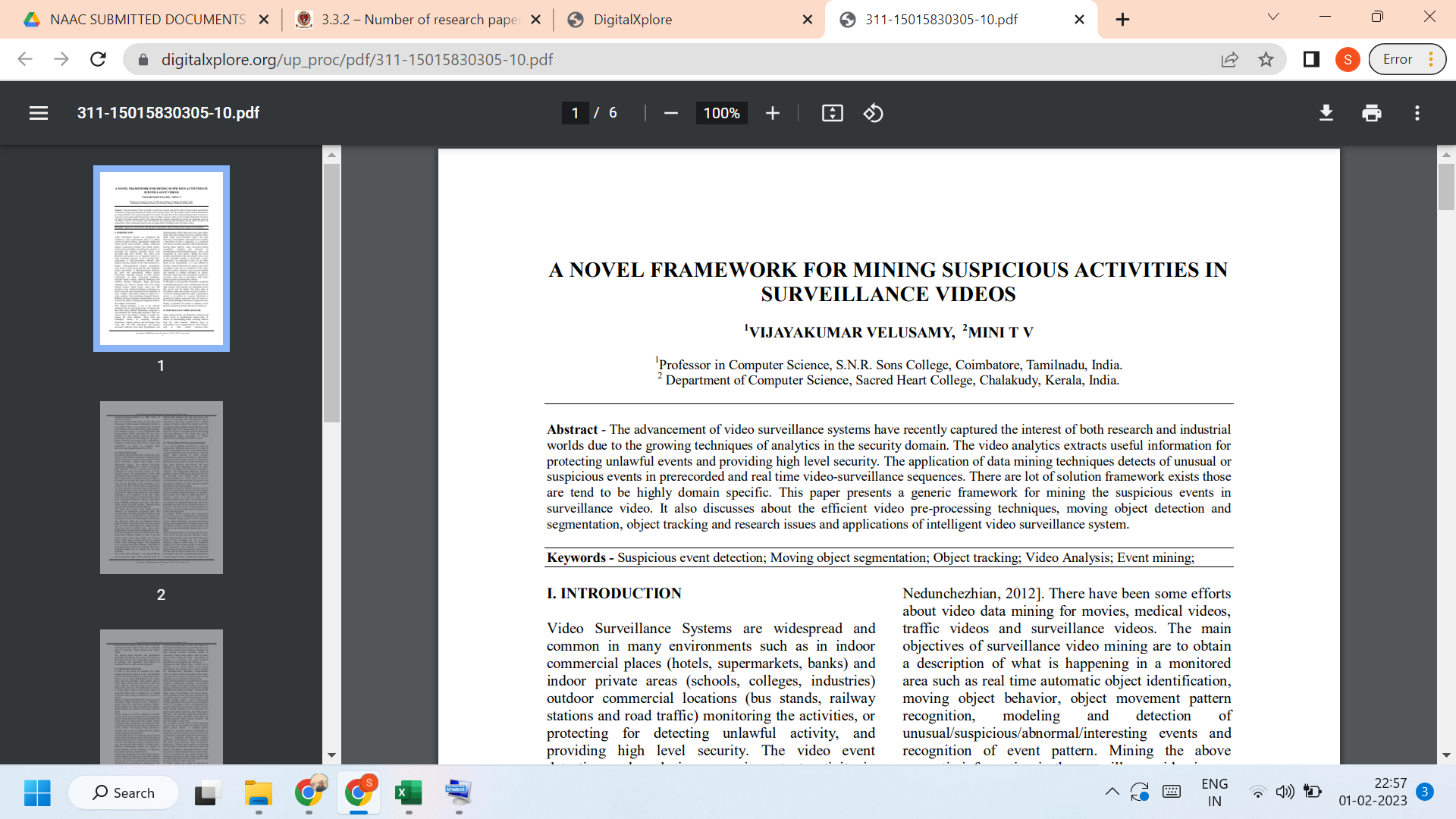 Link to the article:https://www.digitalxplore.org/up_proc/pdf/311-15015830305-10.pdf